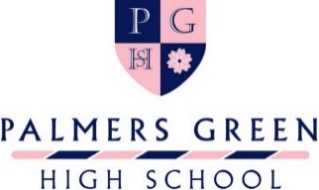 11+ MUSIC AWARD APPLICATION FORMBefore completing this form, please read the Music Award information and note that candidates must have reached a standard equivalent to Grade 4 or above of a recognised examining body.Please complete and return this form to Admissions on office@pghs.co.uk by Friday 31st December 2021.Auditions will be held in January and February 2022.The table below is for you to detail your daughter’s interest and achievements in Music. Please do not be overly concerned if some of the rows remain blank, we are very aware that available experience differs widely between schools. With your Music Award Application Form, please submit a copy of the music your daughter would like to perform at the audition and state below whether an accompanist is needed.In addition, with your Music Award Application Form, please enclose a short reference from a Music teacher, either from school or an outside Music group.Daughter’s NameCurrent SchoolInstrument(s) played (including voice)Length of time studiedLength of time studiedLevel of achievementPlease detail all music groups, such as choirs, orchestra and ensembles, that your daughter has been involved in at their current school over the last two years. Please detail all music groups, such as choirs, orchestra and ensembles, that your daughter has been involved in at their current school over the last two years. Please give details of any music groups that your daughter has attended on a regular/weekly basis outside of school over the last two years.Please give details of any music groups that your daughter has attended on a regular/weekly basis outside of school over the last two years.Please list results from any formal examinations, including theory, in Music over the last two years.Please list results from any formal examinations, including theory, in Music over the last two years.Please give details of any Music festivals or competitions that your daughter has participated in over the last two years.Please give details of any Music festivals or competitions that your daughter has participated in over the last two years.Please list any holiday Music courses that your daughter has attended over the last two years.Please list any holiday Music courses that your daughter has attended over the last two years.Please add here any other information that you feel is relevant to this application. (for example, a recent visit to concert).Please add here any other information that you feel is relevant to this application. (for example, a recent visit to concert).PieceInstrumentAccompanist Y/N1)2)Parent NameParent Signature